Интерактивное пособие «Учимся читать» в 3-х частях1 классПособие создано на основе дидактической игры «Прочитай по первым буквам» с целью развития фонематического слуха; отработки умения читать трёх-, четырёх-, пятибуквенные слова; обогащения словарного запаса учащихся;          развития связной устной речи.Необходимо:назвать картинку, выделить первый звук, обозначить его фишкой (на парте), проверяем щелчком по картинке (под картинкой появляется фишка).Среди предложенных букв выбираем букву, которой обозначаем данный звук. Если буква выбрана верно, она появляется в окошке под картинкой. Далее читаем слово. Переход на следующий слайд – Смешарик.Дополнительно можно:выяснить лексическое значение слова;назвать количество звуков гласных и согласных, твёрдых и мягких согласных;выложить слова на парте, сравнить, выяснить, чем они отличаются (сон - сом, палка – полка и др.);с данными словами составить предложение…Данное пособие можно использовать на уроке, на стимулирующих, поддерживающих, факультативных занятиях, на занятиях по подготовке к школе.Презентации содержат гиперссылки, триггеры, управляющие кнопки:    - источники - все Смешарики – переход на следующий слайд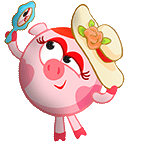          - возврат на 1 слайд         - завершение показаНадеюсь, что данное пособие поможет моим коллегам в подготовке к урокам, а ребятам – научиться читать.